Any relevant discharge letters and examination results etc. may be enclosedThe medical information and assessments in this certificate are closely associated with the purpose of the certificate. Unless otherwise stated, I accept that the company may provide the patient or his/her representative with a copy of the certificate.Unless otherwise agreed prior to the request to the physician for completion of this certificate, the physician will receive payment upon submission of invoice in accordance with the physician’s terms of business.					                 04.05.51.03To be completed by the insurance company/applicant:Name: ______________________________________________________		Civil reg. no.: ______________________________Position: ____________________________________________________Claim no.: __________________________________________________ 		To be completed by the examining physicianTo be completed by the examining physicianTo be completed by the examining physicianTo be completed by the examining physicianTo be completed by the examining physicianTo be completed by the examining physician1a) Are you the claimant’s usual ear, nose, and throat specialist?b) If the answer to a) is no:Do you have another treatment-based association with the patient (speciality, place of treatment)?c) If the answer to a and b) is no:I have no treatment-based association with the patient and I have only seen the patient in connection with the completion of this certificate?NO  YES NO  YES NO  YES If YES, what kind?………………………………………………………………………………...…………………………………………………………………………………If YES, what kind?………………………………………………………………………………...…………………………………………………………………………………2When did you first treat the claimant?Date: ………..………….(day/month/year)Date: ………..………….(day/month/year)Date: ………..………….(day/month/year)3According to the claimant, how did the acoustic trauma occur?4a) According to the claimant, which complaints/symptoms appeared in relation to hearing after the current injury/illness/acoustic trauma?b) According to the claimant, when did the first symptoms appear?Date: ………..………….(day/month/year)Date: ………..………….(day/month/year)Date: ………..………….(day/month/year)5Which lesions and pathological conditions did you identify in the claimant which were caused by the current injury/illess/acoustic trauma?6Diagnosis in Danish and Latin:1. Danish: 1. Latin: 1. Danish: 1. Latin: 1. Danish: 1. Latin: 7Any other relevant diagnoses should be stated in Danish and Latin:2. Danish: 2. Latin: 3. Danish: 3. Latin: 2. Danish: 2. Latin: 3. Danish: 3. Latin: 2. Danish: 2. Latin: 3. Danish: 3. Latin: 8a) To your knowledge, has the patient had any illnesses, complaints or symptoms from the ears/hearing within the last [10] years?b) Do you assess, on the existing basis, that illnesses or other conditions within the last [10] years have had any influence on the current injury or illness or exacerbated its consequences?NO  YES If YES, please state:Which?If YES, please state:Which?If YES, please state:Which?If YES, please state:Which?If YES, please state:Which?If YES, please state:Which?9What complaints/symptoms does the claimant currently state?10Does the claimant state that he/she is able to understand ordinary one-on-one conversation without background noise and without being able to see the face of the person speaking.NO  YES 11Does the claimant state that he/she is able to understand ordinary one-on-one conversation without being able to see the face of the person speaking even if there is some background noise corresponding to a conversation in a car or in front of the television?NO  YES 12Does the claimant state that he/she suffers from balance problems?NO  YES If YES, please state:Which balance problems?If YES, please state:Which balance problems?13Has TONE AUDIOMETRY been performed?The following symbols should be usedAir conductionBone conductionImpedance WeberNO  YES           If YES, please complete the audiogram below: (print-out from Auditbase may be enclosed)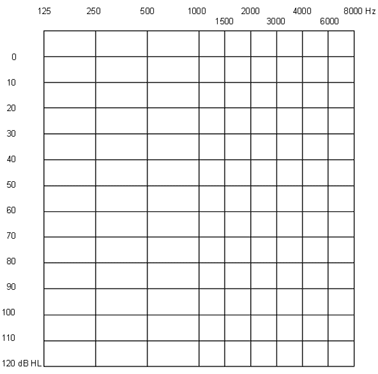 Date of recording of audiogram ........................(day/month/year)NO  YES           If YES, please complete the audiogram below: (print-out from Auditbase may be enclosed)Date of recording of audiogram ........................(day/month/year)14Has SPEECH AUDIOMETRY been performed?Discrimination loss (DL) in noise٭ (speech signal 65 dB SPL) in free field or headphone right + left?Or discrimination (D) in noise٭ (speech signal 65 dB SPL) in free field or headphone right + left?NO  YES If YES, please state:Date of recording of speech audiometry …………………………(day/month/year)….…………%….…………%٭ For noise, the following should be stated:Type of noise       ...................................Loudness of noise  ................................... 15Did the otoscopy reveal any pathological findings? NO  YES If YES, please state:Which findings? 16Has the claimant stated that he/she suffers from tinnitus? When did the claimant first notice the tinnitus?Has the claimant stated that the tinnitus is constantly present?Has the claimant stated that the tinnitus is intermittently present?NO  YES If YES, please state:  Date: ………..………….         (day/month/year) In right ear       In left ear    In right ear       In left ear  If YES, please state:  Date: ………..………….         (day/month/year) In right ear       In left ear    In right ear       In left ear  17Does the claimant’s condition give rise to any further comments? 18Date of examination……………………………………………………………………………….(day/month/year)……………………………………………………………………………….(day/month/year)This certificate has been completed by me in accordance with the existing medical records, my knowledge of the patient, my questions to the patient and my examination of the patient:.…………………..      ………………………………………………Date                       Physician’s signatureExact address (stamp):The certificate is sent in a closed envelope marked "Attest" to: 